Palabras en la reunión del Comité Asesor de Gestión de Activos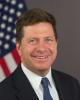 Presidente Jay Clayton27 de mayo de 2020Gracias, Ed [Bernard]. [1]   Me gustaría dar la bienvenida a todos a la segunda reunión del Comité Asesor de Gestión de Activos de la Comisión. Me complace que el Comité pueda reunirse virtualmente hoy.Gracias a todos los que participaron, incluidos los comisionados Peirce y Lee; nuestros panelistas; y los miembros del Comité. Me gustaría agradecer particularmente a Ed por su liderazgo en la elaboración de la agenda para la reunión de hoy, ya Dalia y su equipo por sus muchas contribuciones en un período de tiempo reducido. Gracias también al personal de la Comisión en la Oficina de Tecnología de la Información y la Oficina del Secretario, cuyo trabajo nos permitió realizar la reunión de hoy de forma remota. Y, lo que es más importante, gracias a todas las personas interesadas que están escuchando nuestra reunión a través del sitio web de la Comisión.Espero escuchar los conocimientos del Comité sobre los efectos de la pandemia en la industria de gestión de activos y, en particular, en nuestros inversores de Main Street a largo plazo. Un componente esencial de nuestra respuesta nacional y recuperación de COVID-19 será la operación continua y ordenada de nuestros mercados y los flujos continuos de capital y crédito en toda nuestra economía. La industria de la gestión de activos tiene un papel fundamental que desempeñar tanto en el funcionamiento ordenado del mercado como en la generación y absorción de flujos de capital. Los fondos de inversión y los asesores son un vínculo importante entre estas realidades del mercado y los intereses de nuestros inversores a largo plazo de Main Street. A medida que se desarrollan los efectos de COVID-19 y nuestra respuesta social, es importante que discutamos estos asuntos en tiempo real y con la mente clara.El enfoque general de la Comisión a los desafíos presentados por COVID-19 se ha basado en la premisa de poner la salud y la seguridad en primer lugar mientras nos esforzamos por cumplir con nuestros mandatos bajo requisitos operativos modificados y condiciones económicas estresadas y, por lo tanto, les damos a los expertos en salud tiempo para desarrollar una mejor comprensión de los enfermedad y cuál es la mejor manera de responder. [2]   Como siempre, la protección de los inversores y la integridad del mercado han permanecido en la mente, a medida que avanza este esfuerzo dinámico de toda la sociedad. Durante los últimos meses, la Comisión y su personal han estado monitoreando los efectos de COVID-19 y nuestra respuesta social sin precedentes y, en particular, hemos estado ayudando a los participantes del mercado en sus esfuerzos por continuar con sus operaciones. Por ejemplo, el personal de nuestra División de Gestión de Inversiones ha dedicado un tiempo considerable a supervisar y relacionarse con la industria de gestión de activos, en particular los asesores de fondos y inversiones con exposiciones importantes en los mercados y clases de activos que se han visto más afectados por los acontecimientos recientes. El personal ha tratado de abordar las cuestiones planteadas como parte de ese seguimiento y divulgación. [3]   En su caso, hemos proporcionado a los participantes de la industria una exención temporal, condicional y selectiva. [4]  Nuestra intención ha sido permitir que los participantes afectados por COVID-19, incluidos fondos y asesores, cumplan con la esencia completa de sus obligaciones regulatorias y las expectativas de sus inversionistas, reconociendo al mismo tiempo que pueden enfrentar interrupciones operativas temporales.A lo largo de estos tiempos, nuestro personal ha estado trabajando activamente con nuestros colegas reguladores nacionales, particularmente en el Departamento del Tesoro, la Junta de la Reserva Federal (Junta) y el Banco de la Reserva Federal de Nueva York (FRBNY), ya que hemos considerado e implementado respuestas regulatorias. . Estas colaboraciones han acelerado la acción y mejorado la efectividad de varias respuestas gubernamentales a los impactos económicos y de mercado del COVID-19.   En el futuro, continuaremos monitoreando los efectos de nuestras respuestas al COVID-19 a medida que evolucionen, y consideraremos modificar, complementar y retirar el alivio y la orientación según corresponda. [5]  Los debates de hoy proporcionarán información valiosa a la Comisión. Aquí, daré un paso atrás y señalaré dos preguntas clave que nos hacemos: Primero, ¿cómo podemos mejorar? Y, en segundo lugar, ¿cómo queremos que evolucione la participación y representación en nuestros mercados, en todos los niveles, incluso con respecto a los inversores, las empresas de servicios financieros, los reguladores y otros? En mi opinión, una parte clave de la respuesta a ambas preguntas es: Ampliar el acceso y las oportunidades a nuestros inversionistas de Main Street, sobre una base consistente con las oportunidades disponibles para los inversionistas institucionales, mientras mantenemos nuestro liderazgo en la protección de los inversionistas. En cuanto a la cuestión de la mejora, observo que a pesar de este momento difícil, la División de Gestión de Inversiones continúa su trabajo para modernizar el marco regulatorio para los fondos de inversión y los asesores. Su trabajo consiste en ampliar el acceso y la elección entre las oportunidades de inversión y, al mismo tiempo, preservar y mejorar la protección de los inversores. En marzo, la Comisión simplificó y agilizó las divulgaciones de cara a los inversores sobre anualidades variables y productos de seguros de vida variables. [6]   Luego, en abril, adoptamos reformas para modernizar los procesos de registro, oferta y comunicación de valores para empresas de desarrollo comercial y fondos cerrados registrados. [7]  En los próximos meses, la Comisión espera avanzar en otros puntos de nuestra agenda regulatoria que continuarán con estos esfuerzos de modernización.A medida que avanzamos, sigue siendo de la incumbencia de la Comisión escuchar a quienes tienen experiencia y conocimientos prácticos fuera de nuestro edificio, hoy nuestro edificio virtual. Sin duda, los comentarios de este Comité nos ayudarán a comprender mejor dónde está funcionando nuestro marco regulatorio y dónde quedan los desafíos. Pasando a la discusión de hoy específicamente, espero escuchar de los subcomités recientemente formados del Comité enfocados en inversiones privadas y en temas ambientales, sociales y de gobernanza (o, "ESG"). He hablado extensamente sobre temas en ambas áreas. [8]  Creo haber dejado en claro que, si bien creo que en muchos casos uno o más problemas "E", problemas "S" o problemas "G" son importantes para una decisión de inversión, no he visto circunstancias en las que combinar un análisis de E, S y G juntas, en una amplia gama de empresas, por ejemplo con una "calificación" o "puntuación", en particular una única calificación o puntuación, facilitaría un análisis de inversión significativo que no fuera significativamente demasiado inclusivo e impreciso. He solicitado la participación en este tema, en particular de los administradores de cartera activos con antecedentes reales, y agradezco enormemente sus esfuerzos por informar a la Comisión en esta área. En cuanto a la segunda pregunta de participación y representación en nuestros mercados, un componente crítico de esta discusión es la diversidad y la inclusión, y me complace que Ed hable de sus esfuerzos con respecto a la diversidad, la inclusión y las oportunidades. Como señalé en mis comentarios en su reunión inaugural, las oportunidades para participar en la industria de la gestión de inversiones se distribuyen mucho más estrechamente de lo que deberían. Espero ver cómo su trabajo informará a la Comisión mientras buscamos ampliar las oportunidades para participar en la industria de la gestión de inversiones. Espero con interés las contribuciones continuas de AMAC a nuestros esfuerzos colectivos.Gracias.Gracias.[1] Mis comentarios son míos y no reflejan necesariamente las opiniones de la Comisión o de mis colegas Comisarios.[2] Ver https://www.sec.gov/sec-coronavirus-covid-19-response para una discusión de los esfuerzos de la Comisión en respuesta a los efectos del COVID-19. [3] Consulte, por ejemplo, las preguntas frecuentes sobre la respuesta al coronavirus de la División de Gestión de Inversiones (COVID-19), disponible en https://www.sec.gov/investment/covid-19-response-faq .[4] Véase, por ejemplo , la SEC toma medidas específicas para ayudar a los fondos y asesores, permite reuniones de la junta virtual y proporciona una exención condicional de ciertos procedimientos de presentación , disponible en https://www.sec.gov/news/press-release/2020- 63 ; Orden exenta condicional: la SEC proporciona flexibilidad adicional temporal a las empresas de inversión registradas afectadas por el coronavirus , disponible en https://www.sec.gov/news/press-release/2020-70 .[5] Ver COVID-19 Market Monitoring Group - Update and Current Efforts, disponible en https://www.sec.gov/news/public-statement/statement-clayton-kothari-covid-19-2020-05-13 . Se alienta a los participantes del mercado y al público en general a enviar información, datos y sus perspectivas sobre asuntos relacionados con los efectos de COVID-19 en los mercados, emisores e inversores a  COVID-19.Market.Monitoring@sec.gov .[6] Consulte Requisitos de divulgación actualizados y Prospecto resumido para contratos de seguro de vida variable y anualidad variable (11 de marzo de 2020), disponible en https://www.sec.gov/rules/final/2020/33-10765.pdf .[7] Véase Reforma de la oferta de valores para empresas de inversión de capital fijo (8 de abril de 2020), disponible en https://www.sec.gov/rules/final/2020/33-10771.pdf .[8] Véanse las enmiendas propuestas para modernizar y mejorar las divulgaciones financieras; Otras iniciativas de modernización de la divulgación en curso; Impacto del Coronavirus; Divulgación relacionada con el medio ambiente y el clima, disponible en https://www.sec.gov/news/public-statement/clayton-mda-2020-01-30 